МИНИСТЕРСТВО НАУКИ И ВЫСШЕГО ОБРАЗОВАНИЯ РОССИЙСКОЙ ФЕДЕРАЦИИФедеральное государственное автономное образовательное учреждение высшего образования «Национальный исследовательский Нижегородский государственный университет
им. Н.И. Лобачевского»Институт информационных технологий, математики и механикиУТВЕРЖДАЮДиректор ____________ В.П. ГергельРабочая программа дисциплины Дискретная оптимизацияУровень высшего образованияНаправление подготовки 01.03.02 Прикладная математика и информатикаНаправленность образовательной программыПрикладная математика и информатика (общий профиль)Квалификация БакалаврФорма обученияОчнаяНижний Новгород2018Место и цели дисциплины в структуре ОПОП. Дисциплина «Дискретная оптимизация» является дисциплиной по выбору (Б1.В.ДВ.06.02), предназначена для освоения на 3 году обучения в 6 семестре. Целями освоения дисциплины является формирование у студентов общепрофессиональных (ОПК) и профессиональных (ПК) компетенций в соответствии с требованиями ФГОС по направлению подготовки 01.03.02. – Прикладная математика и информатика. Содержание дисциплины направлено на освоение понятий и результатов целочисленного линейного программирования; формирование умений и навыков в решении задач; развитие навыков в постановке и решении практических задач.Дисциплина является продолжением дисциплины Б1.В.ДВ.05.01 «Целочисленное линейное программирование»В результате освоения дисциплины студенты должныЗнать:основные факты и методы решения задач дискретной оптимизации, теории систем линейных неравенств, теории систем линейных уравнений над кольцом целых чисел; уметь сводить задачи комбинаторной оптимизации к задачам целочисленного линейного программирования.	Уметь:решать задачи дискретной оптимизации методом отсечений, уметь описывать множества решений системы линейных неравенств, уметь решать системы линейных уравнений в целых числах, записывать по задачи целочисленного линейного программирования и решать задачу групповой минимизации методом динамического программирования; иметь представление о полиномиальном алгоритме нахождения решения систем линейных неравенств (метод эллипсоидов) и полиномиальном при фиксированной размерности алгоритме нахождения целочисленного решения системы линейных неравенств.Иметь навыки в постановке и решении практических задач, сводящихся к задачам целочисленного линейного программирования.2. Планируемые результаты обучения по дисциплине (модулю), соотнесенные с планируемыми результатами освоения образовательной программы (компетенциями выпускников) 3. Структура и содержание дисциплины  «Дискретная оптимизация»Объем дисциплины составляет 2 зачетные единицы, всего 72 ч., из которых 33 ч. составляет контактная работа обучающегося с преподавателем (16 ч. занятий лекционного типа, 16 ч. занятий семинарского типа, 1 час промежуточной аттестации), 39 ч. составляет самостоятельная работа обучающегося.Содержание дисциплины Текущий контроль успеваемости проходит в рамках занятий практического типа. Промежуточный контроль осуществляется на зачете.4. Образовательные технологии.Используются активные и интерактивные образовательные технологии в форме лекций, практических занятий. Лекционные занятия в основном проводятся в форме лекции-информации.Лекция-информация ориентирована на изложение и объяснение студентам научной информации, подлежащей осмыслению (на самой лекции, и в ходе самостоятельной работы) и запоминанию. На практических занятиях разбираются решения практических задач, студенты самостоятельно решают задачи под контролем преподавателя, проверяются знания теоретического материала, полученного на лекциях.В течение семестра студенты выполняют 3 контрольных работы (как правило, домашних).5. Учебно-методическое обеспечение самостоятельной работы обучающихся Ниже приводятся виды самостоятельной работы студентов, порядок их выполнения и контроля, приводится учебно-методическое обеспечение самостоятельной работы по ее отдельным видам и разделам дисциплины.Виды самостоятельной работы студентов:проработка теоретического материала лекционных занятий;подготовка домашних заданий к практическим занятиям;подготовка и выполнение письменных контрольных работ;подготовка к промежуточной аттестации в форме зачета.5.1. Проработка теоретического материала лекционных занятийВыполняется самостоятельно с использованием лекционных материалов и материалов, разобранных в литературе (список обязательной и дополнительной литературы приводится). Контроль выполняется в форме проведения экспресс-опросов по понятиям, фактам, формулировкам, выполняемых на лекции. Экспресс-опрос оценивается оценками «Зачтено» – «Не зачтено».5.2. Подготовка домашних заданий к научно-практическим занятиямДомашние задания выдаются на практических занятиях.Проверка выполнения домашних заданий проводится в начале каждого занятия. Используется две формы контроля: – выборочная проверка выполнения заданий у двух-трех человек из группы; – проверка в форме коллективного обсуждения у доски результатов выполнения отдельных заданий одним или двумя студентами.5.3. Подготовка к выполнению письменных контрольных работВ течение учебного семестра проводится три домашние контрольные работы по материалам всех разделов дисциплины.Для подготовки к контрольным работам рекомендуется повторить теоретических материал, просмотреть полезные разделы в соответствующих источниках из списка рекомендованной литературы, а также самостоятельно решать несколько задач по теме контрольной работы.5.4. Подготовка к промежуточной аттестации в форме зачетаВ качестве методических материалов при подготовке к зачету рекомендуется использовать собственные конспекты лекций и источники, рекомендованные в списке литературы раздела 7. 6. Фонд оценочных средств для промежуточной аттестации по дисциплине6.1. Перечень компетенций выпускников образовательной программы с указанием результатов обучения (знаний, умений, владений), характеризующих этапы их формирования, описание показателей и критериев оценивания компетенций на различных этапах их формирования.Оценивание уровня сформированности компетенции ОПК-2Уровню сформированности компетенции ОПК-2дается экспертная оценка преподавателем. Оценка не исчисляется в баллах, а носит качественный характер. Уровень сформированности компетенции ОПК-2 можно охарактеризовать терминами: «недостаточный», «низкий», «умеренный», «достаточный», «высокийОценивание уровня сформированности компетенции ПК-1Уровню сформированности компетенции ПК-1дается экспертная оценка преподавателем. Оценка не исчисляется в баллах, а носит качественный характер. Уровень сформированности компетенции ПК-1 можно охарактеризовать терминами: «недостаточный», «низкий», «умеренный», «достаточный», «высокийОценивание уровня сформированности компетенции ПК-2Уровню сформированности компетенции ПК-2 дается экспертная оценка преподавателем. Оценка не исчисляется в баллах, а носит качественный характер. Уровень сформированности компетенции ПК-2 можно охарактеризовать терминами: «недостаточный», «низкий», «умеренный», «достаточный», «высокийОценивание уровня сформированности компетенции ПК-5Уровню сформированности компетенции ПК-5дается экспертная оценка преподавателем. Оценка не исчисляется в баллах, а носит качественный характер. Уровень сформированности компетенции ПК-5 можно охарактеризовать терминами: «недостаточный», «низкий», «умеренный», «достаточный», «высокий6.2. Описание шкал оцениванияНиже в форме таблицы приведена шкала оценивания при промежуточной аттестации в форме зачета.Шкала оценивания при промежуточной аттестации в форме зачета6.3. Критерии и процедуры оценивания результатов обучения по дисциплине, характеризующих этапы формирования компетенцийТехнологии оценивания результатов обучения в виде знаний и отдельных уменийКонтроль знаний и умений на практических занятиях (результат оценивается по двубальной шкале) – для проверки З1, У1 (ОПК2), З1, У1 (ПК1),З1, У1 (ПК2), З1, У1 (ПК5).Технологии оценивания результатов обучения в виде умений и владенийПисьменные контрольные работы– для проверки У1, В1 (ОПК2), У1, В1 (ПК1), У1, В1 (ПК2), У1, В1 (ПК5).Критерии оценок выполнения контрольных работ (каждая задача оценивается в 2 балла) Суммарная оценка выполнения контрольной работы и домашнего практического заданияТиповые задания для контрольных работКаждый студент получает свой комплект данных (например, это могут быть данные, полученные при прохождении дисциплины «Целочисленное программирование»). 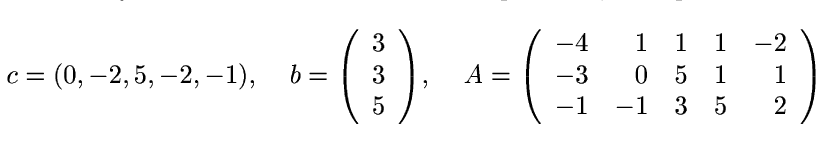 Контрольная работа № 1. Для ЗЦЛП maxсх при ограничениях Ax = b,x ≥ 0, x ∈ Z построить элементарные прямую и двойственную задачи и решить их методом динамического программирования.Контрольная работа № 2. Методами, разобранными на лекциях, решить ЗЦЛП maxсх при ограничениях Ax = b, x ∈ Z.Контрольная работа № 3. Найти все вершины полиэдра ограничений прямой и двойственной задач линейного и целочисленного линейного программирования.Список вопросов для зачетаЗадача групповой минимизации. Асимптотическая (элементарная) задача целочисленного линейного  программирования (прямая и двойственная). Их сведение к задаче групповой минимизации (ЗГМ). Решение ЗГМ методом динамического программирования. 2-й и 3-й алгоритмы Гомори. Эффективные методы построения унимодулярной базы. Гибридные алгоритмы. Метод ветвей и границ. Выпуклая оболочка целочисленных решений системы линейных уравнений, неравенств и сравнений. Строение выпуклой оболочки целочисленных решений системы линейных уравнений, неравенств и сравнений. Полиэдральность множества целочисленных решений системы линейных неравенств. Свойство разделенности и его использование для построения верхних оценок числа крайних точек. Крайние точки в задаче групповой минимизации. Свойства, оценка их числа. Оценка числа крайних точек выпуклой оболочки  неотрицательных решений системы линейных уравнений. Алгоритм решения двумерной задачи групповой минимизации. Нахождение всех крайних точек. Задача о рюкзаке, связь с задачей групповой минимизации. Оценки числа крайних точек. Решение задачи о рюкзаке методом динамического программирования. Свойство периодичности. Полиномиальный алгоритм нахождения рационального решения системы линейных неравенств (метод эллипсоидов).Приведенный базис целочисленной решетки. Полиномиальный при фиксированной размерности алгоритм нахождения целочисленного решения системы линейных неравенств.Методические материалы, определяющие процедуры оценивания.Положение о проведении текущего контроля успеваемости и промежуточной аттестации обучающихся в ННГУ от 13.02.2014. http://www.unn.ru/site/images/docs/obrazov-org/Formi_stroki_kontrolya_13.02.2014.pdf Положение о фонде оценочных средств, утвержденное приказом ректора ННГУ от 10.06.2015 №247-ОД.7. Учебно-методическое и информационное обеспечение дисциплины (модуля) а) Основная литература:Шевченко В.Н., Золотых Н.Ю. Линейное и целочисленное линейное программирование. – Нижний Новгород: изд-во ННГУ, 2005. http://www.uic.unn.ru/~zny/lp/Materials/book/lp2005_SomePages.pdfб) Дополнительная литература:Алексеев В. М., Галеев Э. М., Тихомиров В. М. Сборник задач по оптимизации. Теория. Примеры. Задачи М.: Физматлит. 2011. https://e.lanbook.com/book/20978. Материально-техническое обеспечение дисциплины Учебные аудитории для проведения занятий лекционного типа, занятий семинарского типа, групповых и индивидуальных консультаций, текущего контроля и промежуточной аттестации, оборудованные мультимедийной техникой (компьютер, проектор, экран). Помещения для самостоятельной работы обучающихся, оснащенные компьютерной техникой с возможностью подключения к сети "Интернет" и обеспечением доступа в электронную информационно-образовательную среду ННГУ. Учебная и научная литература, учебно-методические материалы, представленные в электронных библиотеках. Программа составлена в соответствии с требованиями ФГОС ВО по направлению подготовки 01.03.02 «Прикладная математика и информатика» Автор д.ф.-м.н., проф. 	_______________________ Шевченко В.Н.Рецензент (ы) 	_______________________Зав кафедрой АГиДМ, д.ф.м.н., проф.	_______________________ Кузнецов М.И.Программа одобрена на заседании методической комиссии Института информационных технологий, математики и механики ННГУ им. Н.И. ЛобачевскогоБакалавриатФормируемые компетенции
(код компетенции, уровень освоения – при наличии в карте компетенции)Планируемые результаты обучения по дисциплине (модулю), характеризующие этапы формирования компетенцийОПК-2способность  приобретать новые научные и профессиональные знания, используя современные образовательные и информационные технологии(базовый этап)З1 (ОПК-2) знания: знания и понятия алгоритмов решения задач дискретной оптимизацииУ1 (ОПК-2) умения: решать задачи дискретной оптимизации изученными методамиВ1 (ОПК-2) навыки:владение практическим опытом решения задач и алгоритмов дискретной оптимизацииПК-1способность собирать, обрабатывать и интерпретировать данные современных научных исследований, необходимые для формирования выводов по соответствующим научным исследованиям(базовый этап)З1 (ПК-1) знания:знание алгоритмов решения задач  дискретной оптимизации У1 (ПК-1) умения и навыки: умения решать основные задачи дискретной оптимизацииВ1 (ПК-1) владение: владение практическим опытом решения задач и алгоритмов дискретной оптимизацииПК-2способность понимать, совершенствовать и применять современный математический аппарат(базовый этап)З1 (ПК-2) знания:знание основных методов решения задач дискретной оптимизацииУ1 (ПК-2) умения и навыки: умение использовать математический аппарат при решении практических задачВ1 (ПК-2) владение: владение опытомиспользование основных методов дискретной оптимизации при решении практических задачПК-5способность осуществлять целенаправленный поиск информации о новейших научных и технологических достижениях в информационно-телекоммуникационнойсети "Интернет" и в других источниках(базовый этап)З1(ПК-5) знания: знания о возможности применения задач дискретной оптимизации в научных и  практических целяхУ1 (ПК-5) умения: умение применять методы дискретной оптимизации в практической сфере: экономике, производстве и др. В1 (ПК-5) владения: владение навыками поиска информации о новых технологических достижениях, необходимых для решения задач по оптимизации информационно-телекоммуникационной сети "Интернет" №п/пНаименование и краткое содержание разделов и тем дисциплины (модуля),форма промежуточной аттестации по дисциплине (модулю)СеместрЧасовЧасовЧасовЧасовЧасовЧасовЧасов№п/пНаименование и краткое содержание разделов и тем дисциплины (модуля),форма промежуточной аттестации по дисциплине (модулю)СеместрВсегоВ том числеВ том числеВ том числеВ том числеВ том числеВ том числе№п/пНаименование и краткое содержание разделов и тем дисциплины (модуля),форма промежуточной аттестации по дисциплине (модулю)СеместрВсегоКонтактная работа (работа во взаимодействии с преподавателем), часыиз нихКонтактная работа (работа во взаимодействии с преподавателем), часыиз нихКонтактная работа (работа во взаимодействии с преподавателем), часыиз нихКонтактная работа (работа во взаимодействии с преподавателем), часыиз нихКонтактная работа (работа во взаимодействии с преподавателем), часыиз нихСамостоятельная работа обучающегося№п/пНаименование и краткое содержание разделов и тем дисциплины (модуля),форма промежуточной аттестации по дисциплине (модулю)СеместрВсегоЗанятия лекционного типаЗанятия семинарского типаЗанятия лабораторного типаВсегоСамостоятельная работа обучающегося№п/пНаименование и краткое содержание разделов и тем дисциплины (модуля),форма промежуточной аттестации по дисциплине (модулю)СеместрОчнаяОчнаяОчнаяОчнаяОчнаяСамостоятельная работа обучающегося1.Задача групповой минимизации.Асимптотическая (элементарная) задача целочисленного линейного  программирования (прямая и двойственная). Их сведение к задаче групповой минимизации (ЗГМ). Решение ЗГМ методом динамического программирования. Построить ЗГМ в прямой и двойственной задачах. Провести сравнение отсечений. Решить методом динамического программирования.Контрольная работа №1.61433682.Методы отсечений.Полностью целочисленные алгоритмы отсечений. 2-й и 3-й алгоритмы Гомори. Эффективные методы построения унимодулярной базы. Гибридные алгоритмы. Метод ветвей и границ.Контрольная работа №2.61433683.Выпуклая оболочка целочисленных решений системы линейных уравнений, неравенств и сравнений.Строение выпуклой оболочки целочисленных решений системы линейных уравнений, неравенств и сравнений. Теорема Диксона. Полиэдральность множества целочисленных решений системы линейных неравенств. Свойство разделенности и его использование для построения верхних оценок числа крайних точек. Крайние точки в задаче групповой минимизации. Свойства, оценка их числа. Оценка числа крайних точек выпуклой оболочки  неотрицательных решений системы линейных уравнений. Алгоритм решения двумерной задачи групповой минимизации. Нахождение всех крайних точек. Задача о рюкзаке, связь с задачей групповой минимизации. Оценки числа крайних точек. Решение задачи о рюкзаке методом динамического программирования. Свойство периодичности.Контрольная работа №3.616336104.Метод эллипсоидов.Метод эллипсоидов. Полиномиальный алгоритм нахождения рационального решения системы линейных неравенств.61433685.Приведенный базис целочисленной решетки.Построение, свойства и применение приведенного базиса целочисленной решетки. Полиномиальный при фиксированной размерности алгоритм нахождения целочисленного решения системы линейных неравенств.6133367В т.ч. текущий контроль2Промежуточная аттестация: зачетПромежуточная аттестация: зачетПромежуточная аттестация: зачетПромежуточная аттестация: зачетПромежуточная аттестация: зачетПромежуточная аттестация: зачетПромежуточная аттестация: зачетПромежуточная аттестация: зачетПромежуточная аттестация: зачетПоказатели обучения, характеризующие ОПК-2 — способность  приобретать новые научные и профессиональные знания, используя современные образовательные и информационные технологииПоказатели уровня формирования компетенцииХарактеристика уровня формирования компетенцииЗ1 (ОПК-2) знания: знания и понятия алгоритмов решения задач дискретной оптимизацииУ1 (ОПК-2) умения: решать задачи дискретной оптимизации изученными методамиВ1 (ОПК-2) навыки:владение практическим опытом решения задач и алгоритмов дискретной оптимизацииОтсутствие знанийбазового материала, отсутствие способности решения стандартных задач, полное отсутствие навыков, предусмотренных компетенцией.НедостаточныйЗ1 (ОПК-2) знания: знания и понятия алгоритмов решения задач дискретной оптимизацииУ1 (ОПК-2) умения: решать задачи дискретной оптимизации изученными методамиВ1 (ОПК-2) навыки:владение практическим опытом решения задач и алгоритмов дискретной оптимизацииНаличие грубых ошибок в основном материале,наличие грубых ошибок при решении стандартных задач,отсутствие основных навыков, предусмотренных данной компетенциейНизкийЗ1 (ОПК-2) знания: знания и понятия алгоритмов решения задач дискретной оптимизацииУ1 (ОПК-2) умения: решать задачи дискретной оптимизации изученными методамиВ1 (ОПК-2) навыки:владение практическим опытом решения задач и алгоритмов дискретной оптимизацииЗнаниеосновных понятий, фактов и методов, но со значительным количеством ошибок не грубого характера. Демонстрация умений на уровне У1 с рядом негрубых ошибок. Владение теоретическим материалом и стандартными методами В1 с непринципиальными ошибкамиУмеренныйЗ1 (ОПК-2) знания: знания и понятия алгоритмов решения задач дискретной оптимизацииУ1 (ОПК-2) умения: решать задачи дискретной оптимизации изученными методамиВ1 (ОПК-2) навыки:владение практическим опытом решения задач и алгоритмов дискретной оптимизацииЗнаниеосновных понятий, фактов и методов предметной области с рядом погрешностей. Демонстрация умений У1 с незначительными погрешностями, владения материалом В1 с рядом небольшими погрешностейДостаточныйЗ1 (ОПК-2) знания: знания и понятия алгоритмов решения задач дискретной оптимизацииУ1 (ОПК-2) умения: решать задачи дискретной оптимизации изученными методамиВ1 (ОПК-2) навыки:владение практическим опытом решения задач и алгоритмов дискретной оптимизацииЗнание З1 по всем разделам без ошибок и погрешностей. Демонстрация умений У1. Владение материалом В1.ВысокийПоказатели обучения, характеризующие ПК-1способность собирать, обрабатывать и интерпретировать данные современных научных исследований, необходимые для формирования выводов по соответствующим научным исследованиямПоказатели уровня формирования компетенцииХарактеристика уровня формирования компетенцииЗ1 (ПК-1) знания:знание алгоритмов решения задач  дискретной оптимизации У1 (ПК-1) умения и навыки: умения решать основные задачи дискретной оптимизацииВ1 (ПК-1) владение: владение практическим опытом решения задач и алгоритмов дискретной оптимизацииОтсутствие знанийбазового материала, отсутствие способности решения стандартных задач, полное отсутствие навыков, предусмотренных компетенцией.НедостаточныйЗ1 (ПК-1) знания:знание алгоритмов решения задач  дискретной оптимизации У1 (ПК-1) умения и навыки: умения решать основные задачи дискретной оптимизацииВ1 (ПК-1) владение: владение практическим опытом решения задач и алгоритмов дискретной оптимизацииНаличие грубых ошибок в основном материале,наличие грубых ошибок при решении стандартных задач,отсутствие основных навыков, предусмотренных данной компетенциейНизкийЗ1 (ПК-1) знания:знание алгоритмов решения задач  дискретной оптимизации У1 (ПК-1) умения и навыки: умения решать основные задачи дискретной оптимизацииВ1 (ПК-1) владение: владение практическим опытом решения задач и алгоритмов дискретной оптимизацииЗнаниеосновных понятий, фактов и методов, но со значительным количеством ошибок не грубого характера. Демонстрация умений на уровне У1 с рядом негрубых ошибок. Владение теоретическим материалом и стандартными методами В1 с непринципиальными ошибкамиУмеренныйЗ1 (ПК-1) знания:знание алгоритмов решения задач  дискретной оптимизации У1 (ПК-1) умения и навыки: умения решать основные задачи дискретной оптимизацииВ1 (ПК-1) владение: владение практическим опытом решения задач и алгоритмов дискретной оптимизацииЗнаниеосновных понятий, фактов и методов предметной области с рядом погрешностей. Демонстрация умений У1 с незначительными погрешностями, владения материалом В1 с рядом небольшими погрешностейДостаточныйЗ1 (ПК-1) знания:знание алгоритмов решения задач  дискретной оптимизации У1 (ПК-1) умения и навыки: умения решать основные задачи дискретной оптимизацииВ1 (ПК-1) владение: владение практическим опытом решения задач и алгоритмов дискретной оптимизацииЗнание З1 по всем разделам без ошибок и погрешностей. Демонстрация умений У1. Владение материалом В1.ВысокийПоказатели обучения, характеризующие ПК-2способность понимать, совершенствовать и применять современный математический аппаратПоказатели уровня формирования компетенцииХарактеристика уровня формирования компетенцииЗ1 (ПК-2) знания:знание основных методов решения задач дискретной оптимизацииУ1 (ПК-2) умения и навыки: умение использоватьматематический аппарат при решении практических задачВ1 (ПК-2) владение: владение опытомиспользование основных методов дискретной оптимизации при решении практических задачОтсутствие знанийбазового материала, отсутствие способности решения стандартных задач, полное отсутствие навыков, предусмотренных компетенцией.НедостаточныйЗ1 (ПК-2) знания:знание основных методов решения задач дискретной оптимизацииУ1 (ПК-2) умения и навыки: умение использоватьматематический аппарат при решении практических задачВ1 (ПК-2) владение: владение опытомиспользование основных методов дискретной оптимизации при решении практических задачНаличие грубых ошибок в основном материале,наличие грубых ошибок при решении стандартных задач,отсутствие основных навыков, предусмотренных данной компетенциейНизкийЗ1 (ПК-2) знания:знание основных методов решения задач дискретной оптимизацииУ1 (ПК-2) умения и навыки: умение использоватьматематический аппарат при решении практических задачВ1 (ПК-2) владение: владение опытомиспользование основных методов дискретной оптимизации при решении практических задачЗнаниеосновных понятий, фактов и методов, но со значительным количеством ошибок не грубого характера. Демонстрация умений на уровне У1 с рядом негрубых ошибок. Владение теоретическим материалом и стандартными методами В1 с непринципиальными ошибкамиУмеренныйЗ1 (ПК-2) знания:знание основных методов решения задач дискретной оптимизацииУ1 (ПК-2) умения и навыки: умение использоватьматематический аппарат при решении практических задачВ1 (ПК-2) владение: владение опытомиспользование основных методов дискретной оптимизации при решении практических задачЗнаниеосновных понятий, фактов и методов предметной области с рядом погрешностей. Демонстрация умений У1 с незначительными погрешностями, владения материалом В1 с рядом небольшими погрешностейДостаточныйЗ1 (ПК-2) знания:знание основных методов решения задач дискретной оптимизацииУ1 (ПК-2) умения и навыки: умение использоватьматематический аппарат при решении практических задачВ1 (ПК-2) владение: владение опытомиспользование основных методов дискретной оптимизации при решении практических задачЗнание З1 по всем разделам без ошибок и погрешностей. Демонстрация умений У1. Владение материалом В1.ВысокийПоказатели обучения, характеризующие ПК-5способность осуществлять целенаправленный поиск информации о новейших научных и технологических достижениях в информационно-телекоммуникационной сети "Интернет" и в других источникахПоказатели уровня формирования компетенцииХарактеристика уровня формирования компетенцииЗ1(ПК-5) знания: знания о возможности применения задач дискретной оптимизации в научных и  практических целяхУ1 (ПК-5) умения: умение применять методы дискретной оптимизации в практической сфере: экономике, производстве, телекоммуникациях В1 (ПК-5) владения: владение навыками поиска информации о новых технологических достижениях, необходимых для решения задач оптимизации в информационно-телекоммуникационной сети "Интернет" Отсутствие знанийбазового материала, отсутствие способности решения стандартных задач, полное отсутствие навыков, предусмотренных компетенцией.НедостаточныйЗ1(ПК-5) знания: знания о возможности применения задач дискретной оптимизации в научных и  практических целяхУ1 (ПК-5) умения: умение применять методы дискретной оптимизации в практической сфере: экономике, производстве, телекоммуникациях В1 (ПК-5) владения: владение навыками поиска информации о новых технологических достижениях, необходимых для решения задач оптимизации в информационно-телекоммуникационной сети "Интернет" Наличие грубых ошибок в основном материале,наличие грубых ошибок при решении стандартных задач,отсутствие основных навыков, предусмотренных данной компетенциейНизкийЗ1(ПК-5) знания: знания о возможности применения задач дискретной оптимизации в научных и  практических целяхУ1 (ПК-5) умения: умение применять методы дискретной оптимизации в практической сфере: экономике, производстве, телекоммуникациях В1 (ПК-5) владения: владение навыками поиска информации о новых технологических достижениях, необходимых для решения задач оптимизации в информационно-телекоммуникационной сети "Интернет" Знаниеосновных понятий, фактов и методов, но со значительным количеством ошибок не грубого характера. Демонстрация умений на уровне У1 с рядом негрубых ошибок. Владение теоретическим материалом и стандартными методами В1 с непринципиальными ошибкамиУмеренныйЗ1(ПК-5) знания: знания о возможности применения задач дискретной оптимизации в научных и  практических целяхУ1 (ПК-5) умения: умение применять методы дискретной оптимизации в практической сфере: экономике, производстве, телекоммуникациях В1 (ПК-5) владения: владение навыками поиска информации о новых технологических достижениях, необходимых для решения задач оптимизации в информационно-телекоммуникационной сети "Интернет" Знаниеосновных понятий, фактов и методов предметной области с рядом погрешностей. Демонстрация умений У1 с незначительными погрешностями, владения материалом В1 с рядом небольшими погрешностейДостаточныйЗ1(ПК-5) знания: знания о возможности применения задач дискретной оптимизации в научных и  практических целяхУ1 (ПК-5) умения: умение применять методы дискретной оптимизации в практической сфере: экономике, производстве, телекоммуникациях В1 (ПК-5) владения: владение навыками поиска информации о новых технологических достижениях, необходимых для решения задач оптимизации в информационно-телекоммуникационной сети "Интернет" Знание З1 по всем разделам без ошибок и погрешностей. Демонстрация умений У1. Владение материалом В1.ВысокийЗачтеновыполнены задания самостоятельных и контрольных работ за семестр, студент владеет теоретическим материаломНезачтеноне выполнены задания самостоятельных и контрольных работ за семестр, студент не владеет теоретическим материаломРешена полностью2 Решена основная часть задачи, или задача решена с недочетами1,5 Решена задача наполовину1Сделан первый этап в решении задачи 0,5Нет решения0Количество балловОценкаОценка4ОтличноЗачтено3,5Очень хорошоЗачтено3ХорошоЗачтено2-2,5УдовлетворительноЗачтено0,5-1,5НеудовлетворительноНе зачтено0 ПлохоНе зачтено